Homemade Hummus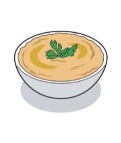 Math Strand:	Number Sense and NumerationGrades: 3-6Home InstructionsAsk your child to triple the recipe (for more hummus) or to half the recipe (for less hummus).Ingredient			Measurement				x 3				½______________________chick peas				1 can				_____				_____	garlic powder			¼ tsp.				_____				_____	chili powder			1/8 tsp.				_____				_____	cumin				2 tsp.				_____				_____	salt				½ tsp.				_____				_____	olive oil				1 tbsp.				_____				_____	You can use fraction circles to help you.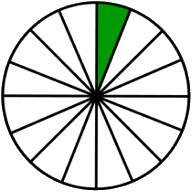 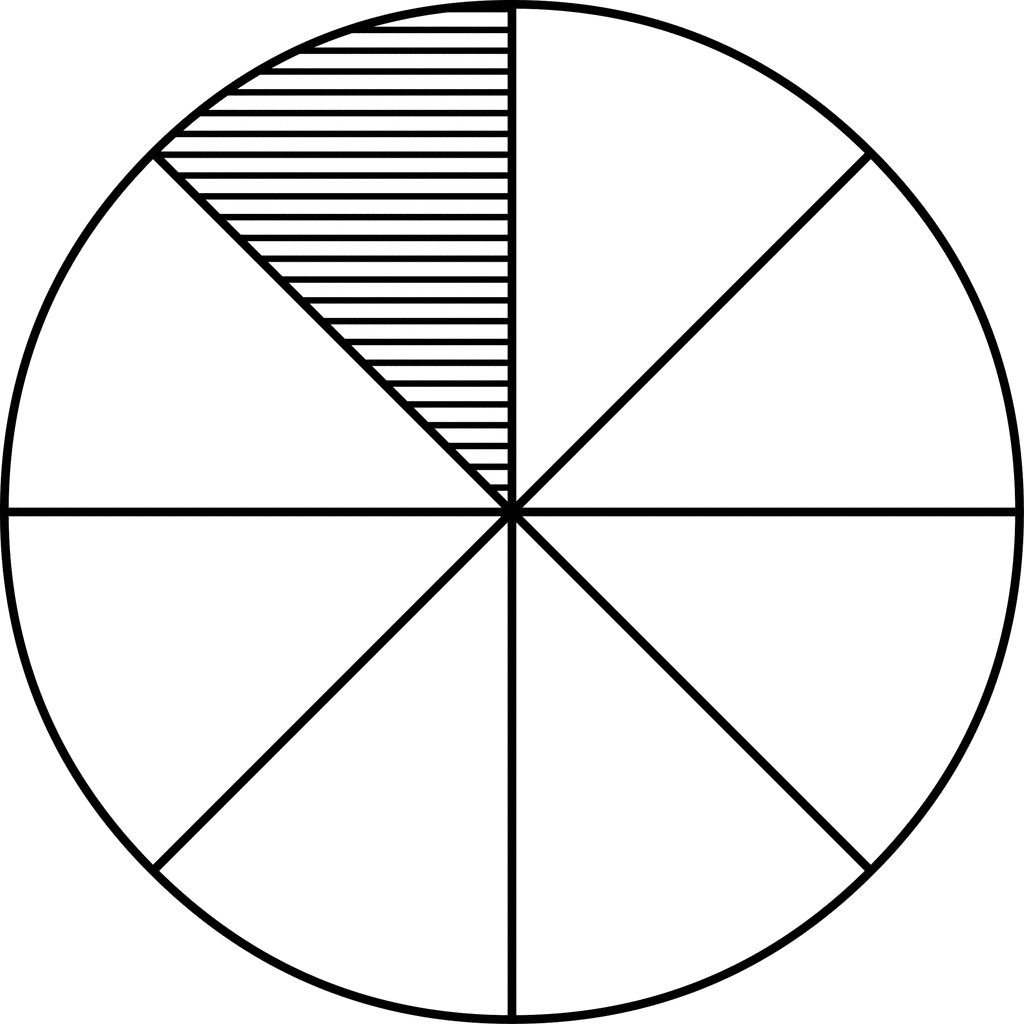 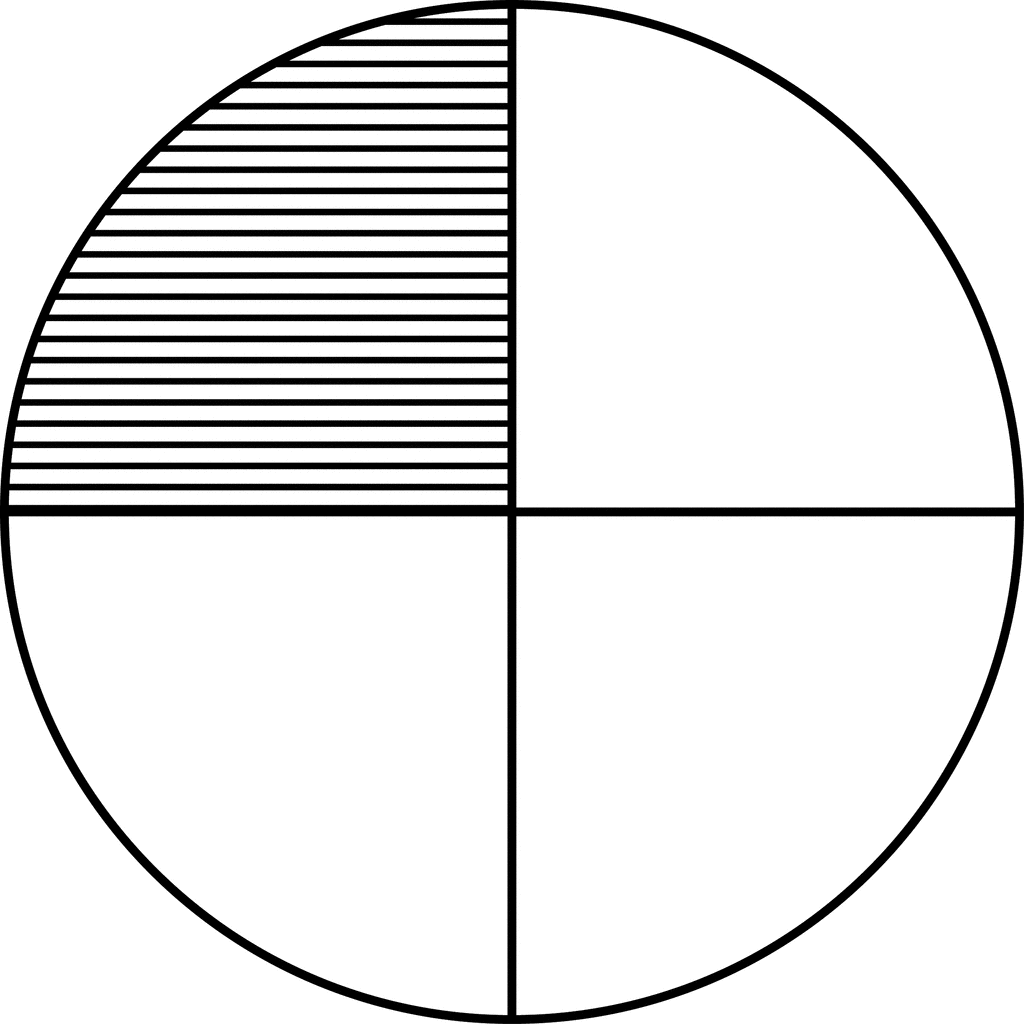 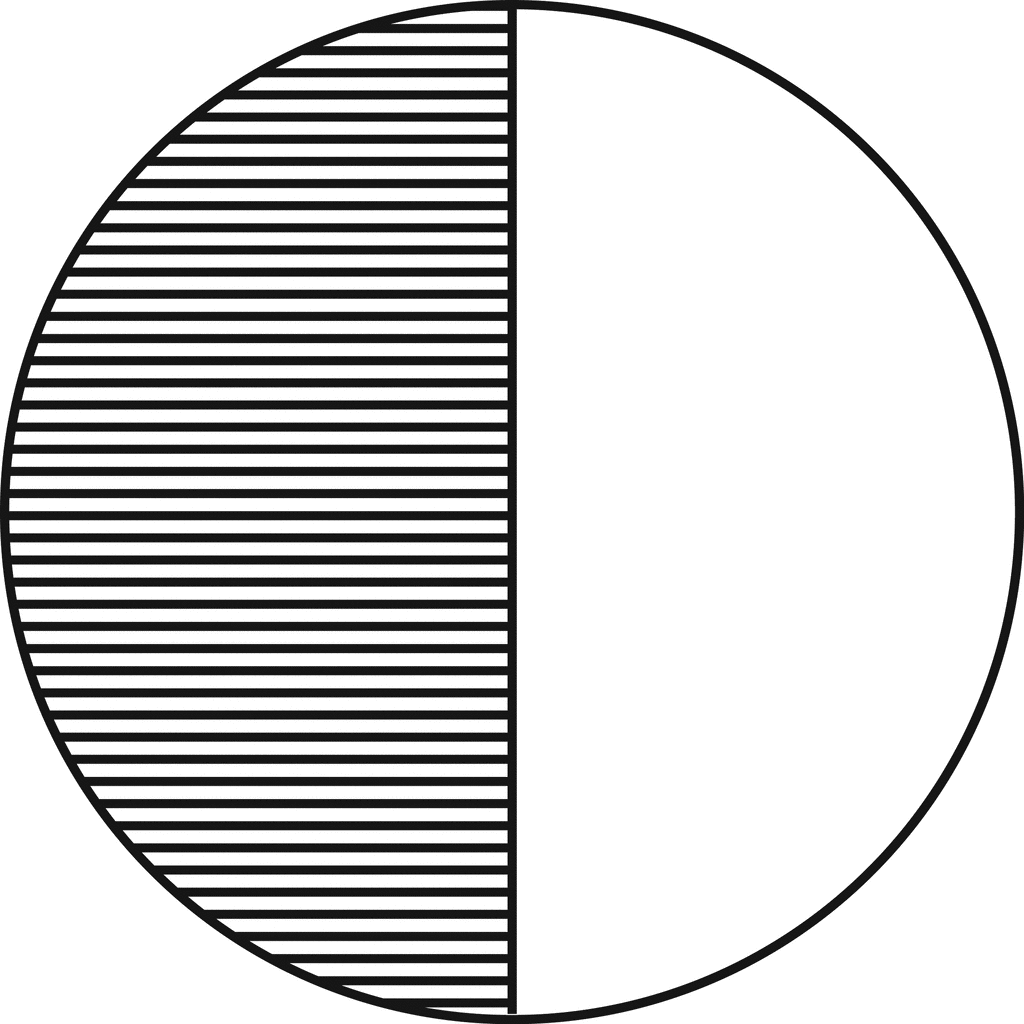 